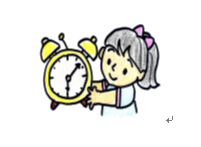 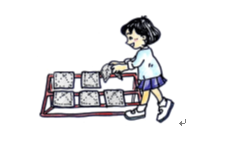 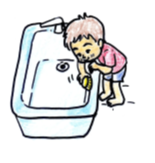 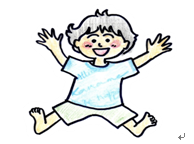 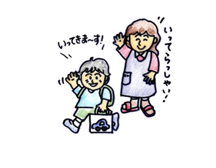 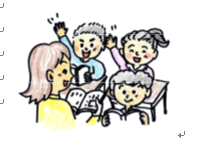 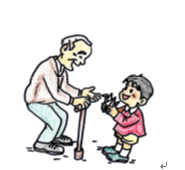 「みんなで育てる幡多の子ども」の冊子から、身に付けておきたい生活・学習習慣の内容（Ｐ３１～Ｐ３４）について、発達段階ごとの個別シートを作成しました。学校や家庭で、活用してくだされば幸いです。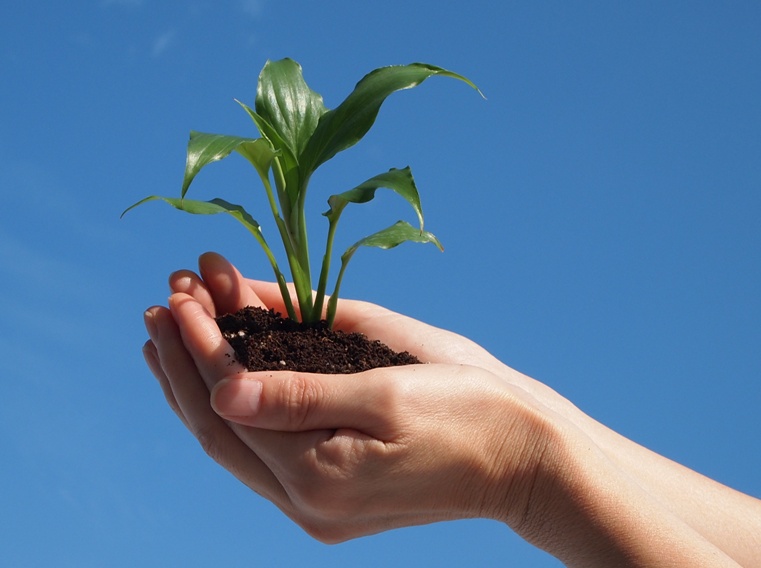 